Отчет Аркасской ООШ о работе по профилактике правонарушений среди несовершеннолетнихОбщее количество учащихся на начало года: 35Из них, состоящих на учете  в ПДН  ОВД по Буйнакскому району:-024 января  с приглашением  ПДН,  МЧС, сотрудника РУО Айнутдина Магомедгаджиева  пожарный надзор был организован круглый стол с учащимися 7-9 классов на тему «Правонарушения среди несовершеннолетних»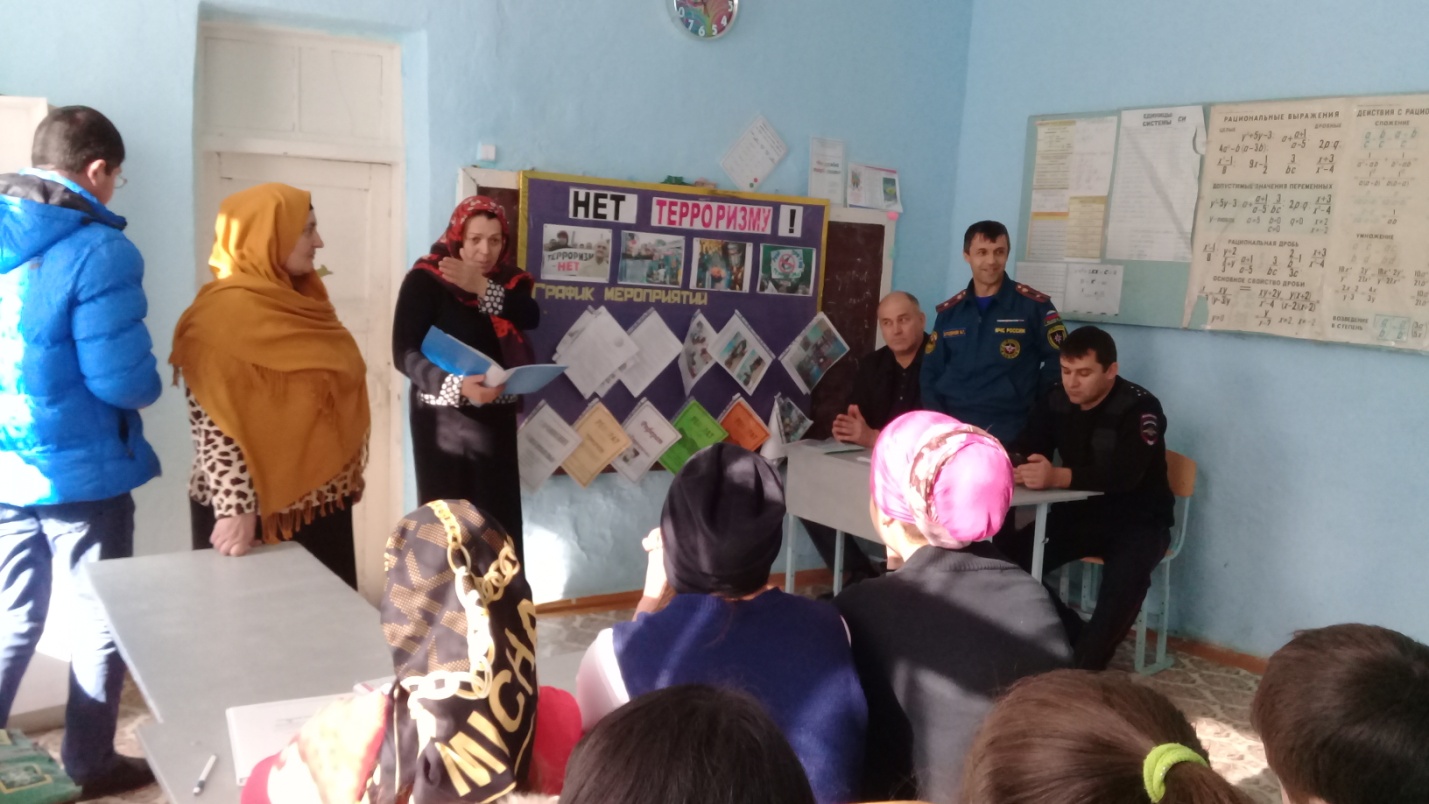 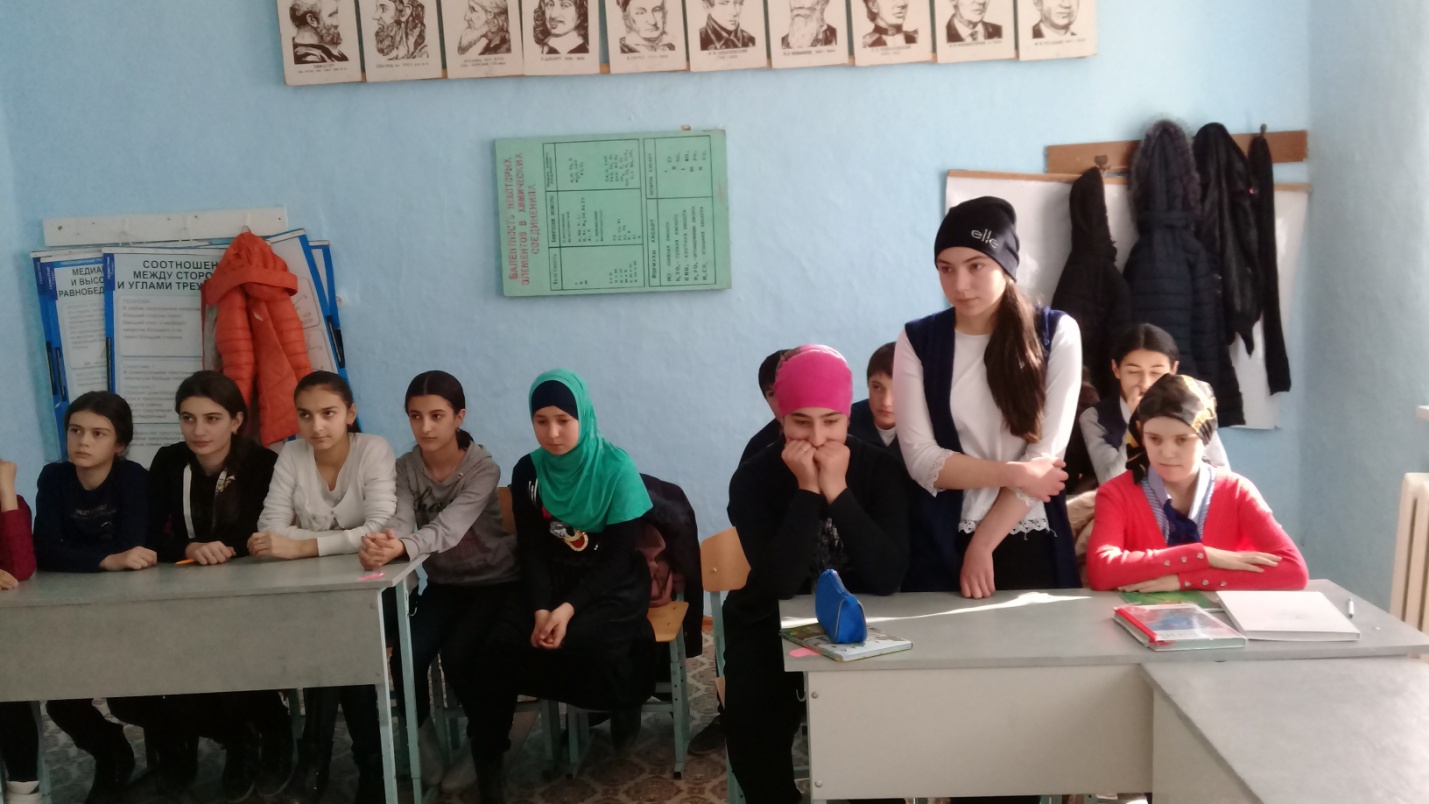 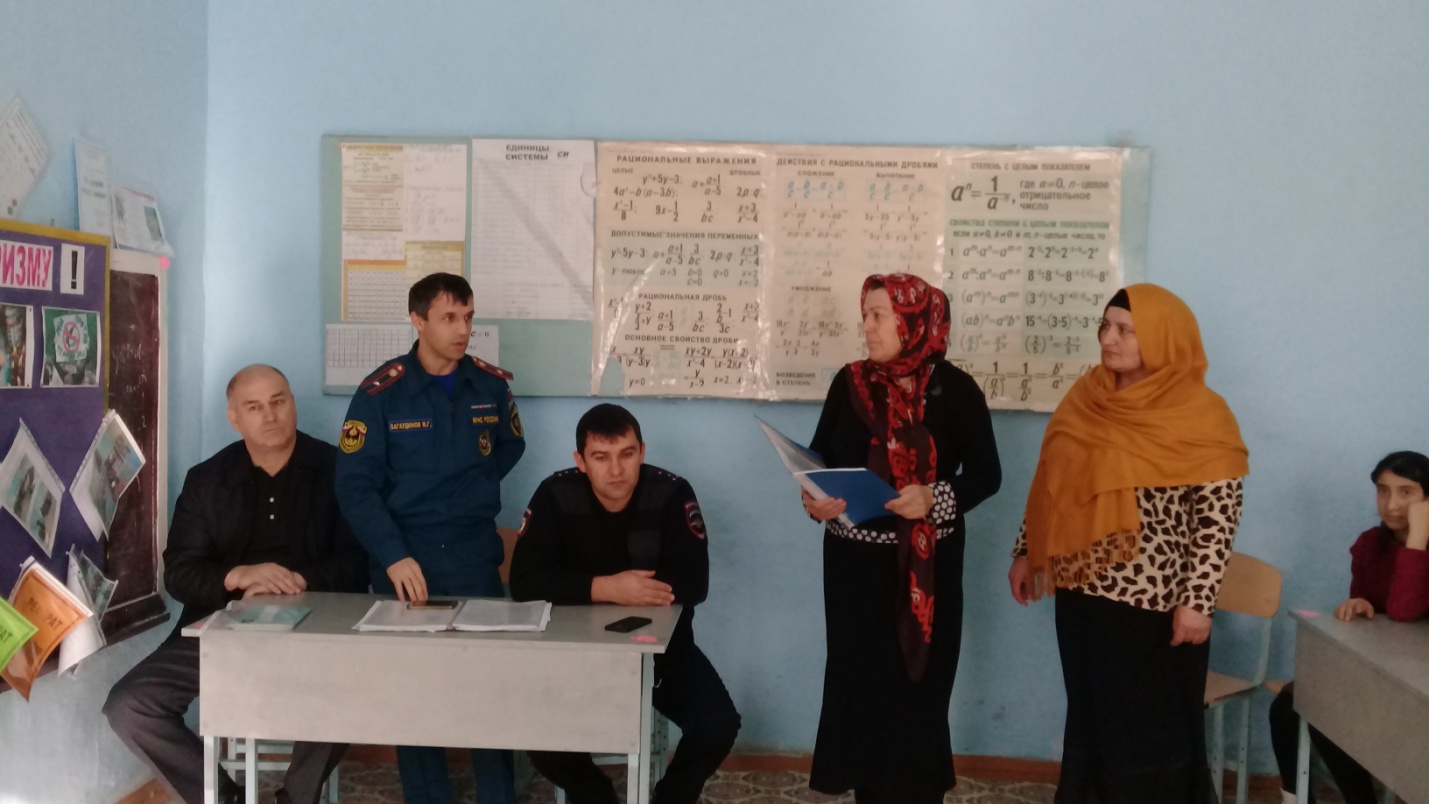 	Соцпедагог:              Керимова З.М.                 Психолог:                   Алиева Э.Б.№МероприятиеСрокиОтветственныеВ течение годаЗам. по ВР, кл. руков.1. Классные часы  по следующей тематике: правонарушения, наркомания, алкоголизм, здоровый образ жизни, экологическое воспитание.В течение годаКл. руководители2 Тематические уроки «Основы безопасной жизнедеятельности»В течение годаУчитель ОБЖ3 Спортивные мероприятия:Соревнования по волейболуСпортивные игрыСоревнования по мини-футболуВ течение годаЗам. по ВР, кл. руков., учитель физкультуры4 Организация досуговой деятельности (вечер старшеклассника)В течение годаЗам. по ВР, кл. руков.5 Классные родительские собраниямартКлассные руководители6 Активизация внеурочной занятости детей:Разъяснительная работа классных руководителей о пользе дополнительного образования с учащимися и родителями.В начале 2 полугодияКл. руководители, учителя, тренеры, руководители кружков и секций